Friday Suggested Daily ScheduleSpellings: learn 6 spellings each dayMaths: Practice Big Maths Beat That each dayReading: read a book for 30 mins each dayWellbeing: complete your activity for each dayBonus Activity-Take a fun book quizFriday:
Test: Test yourself on your spellings from the week. (Maybe 10 spellings and 10-15 sums). If you don’t have anyone to help you could test yourself - or why not make a wordsearch or crossword with all of your spellings! Test yourself on Big Maths Beat that too, see if you can beat your score from Monday!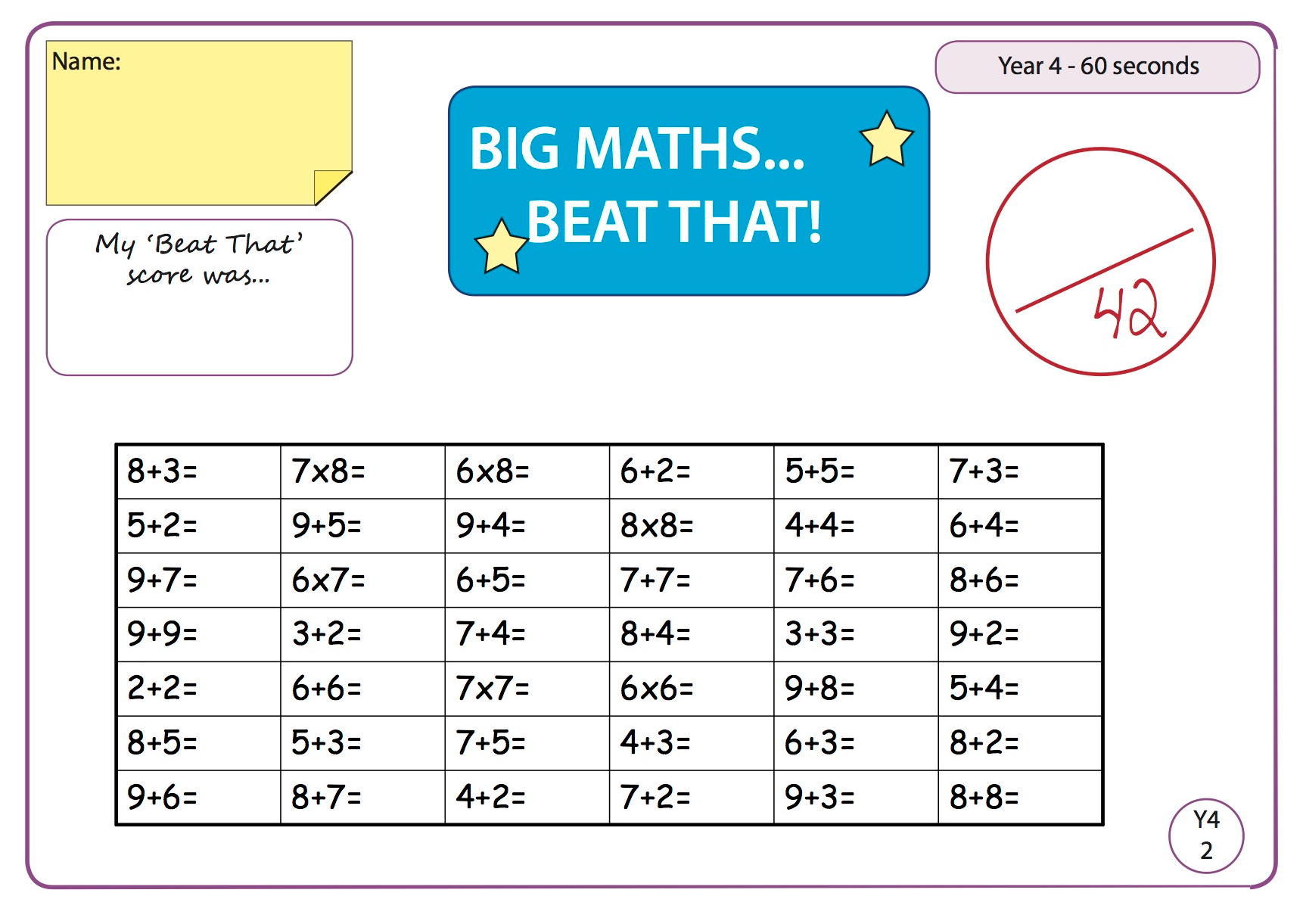 Maths: Create your own number pattern using the worksheet below.  Example: for the first one I would start by writing down 5. The rule is to add 2. So my number pattern would be 5,7,9,11, 13, 15. The third number in the sequence is 9. (I have included a link to the document which contains the answers and also another similar worksheet if needed, this can be found on the home learning page for this week)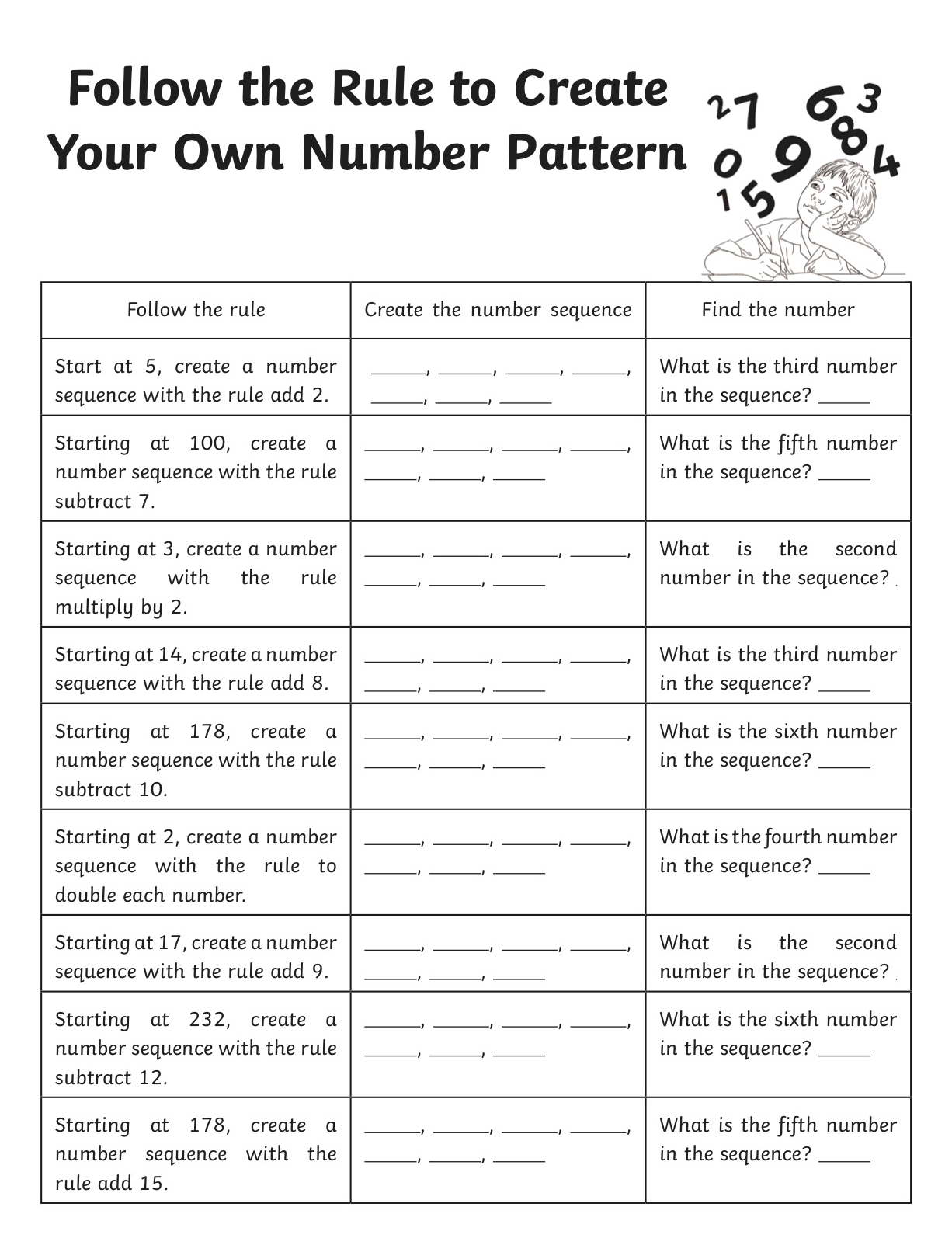 Gaeilge 

Críochnaigh na habairtí.  Tá físeán ann chun cabhrú leat. (Finish the sentences. There is a video to help you)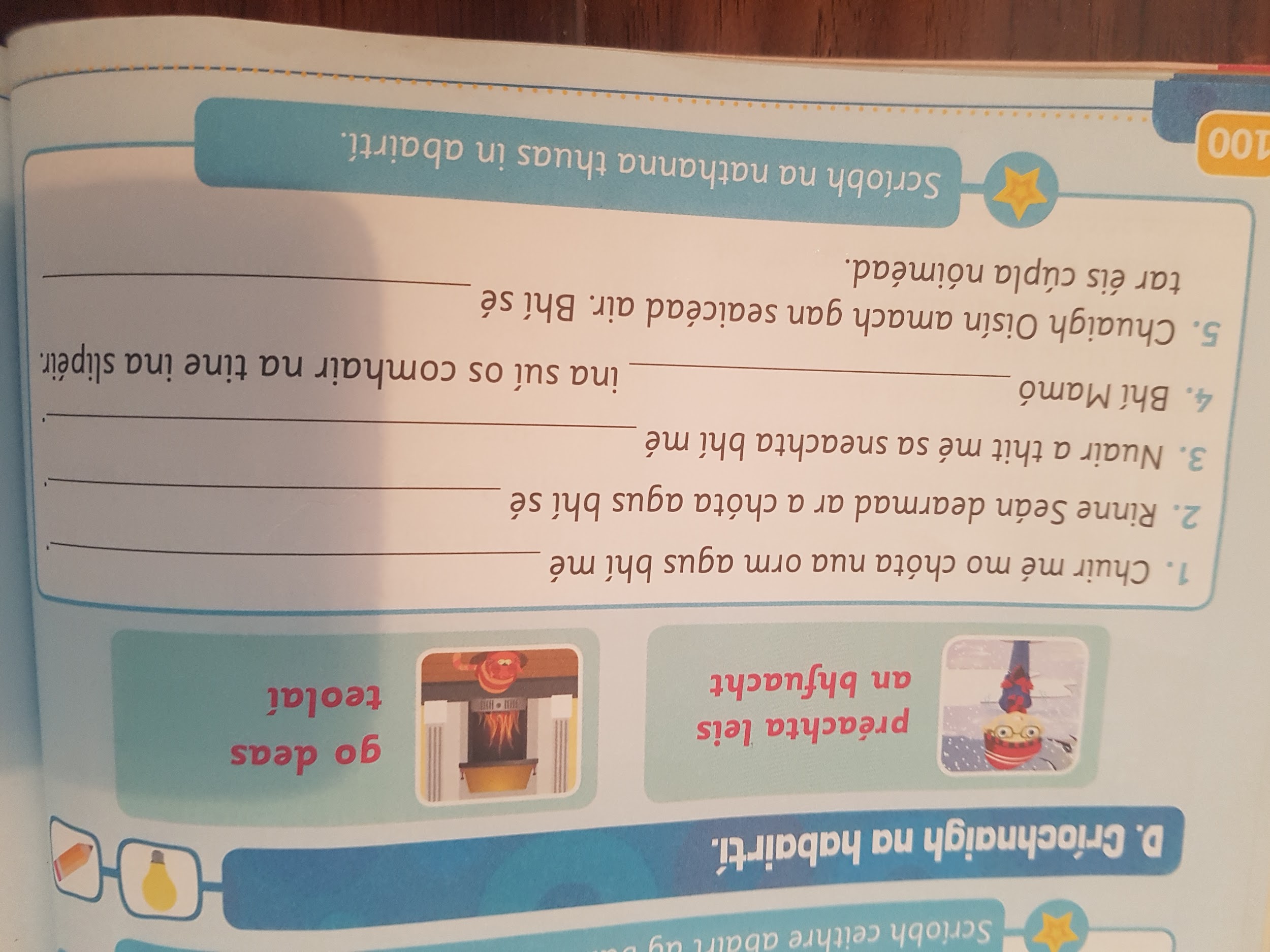 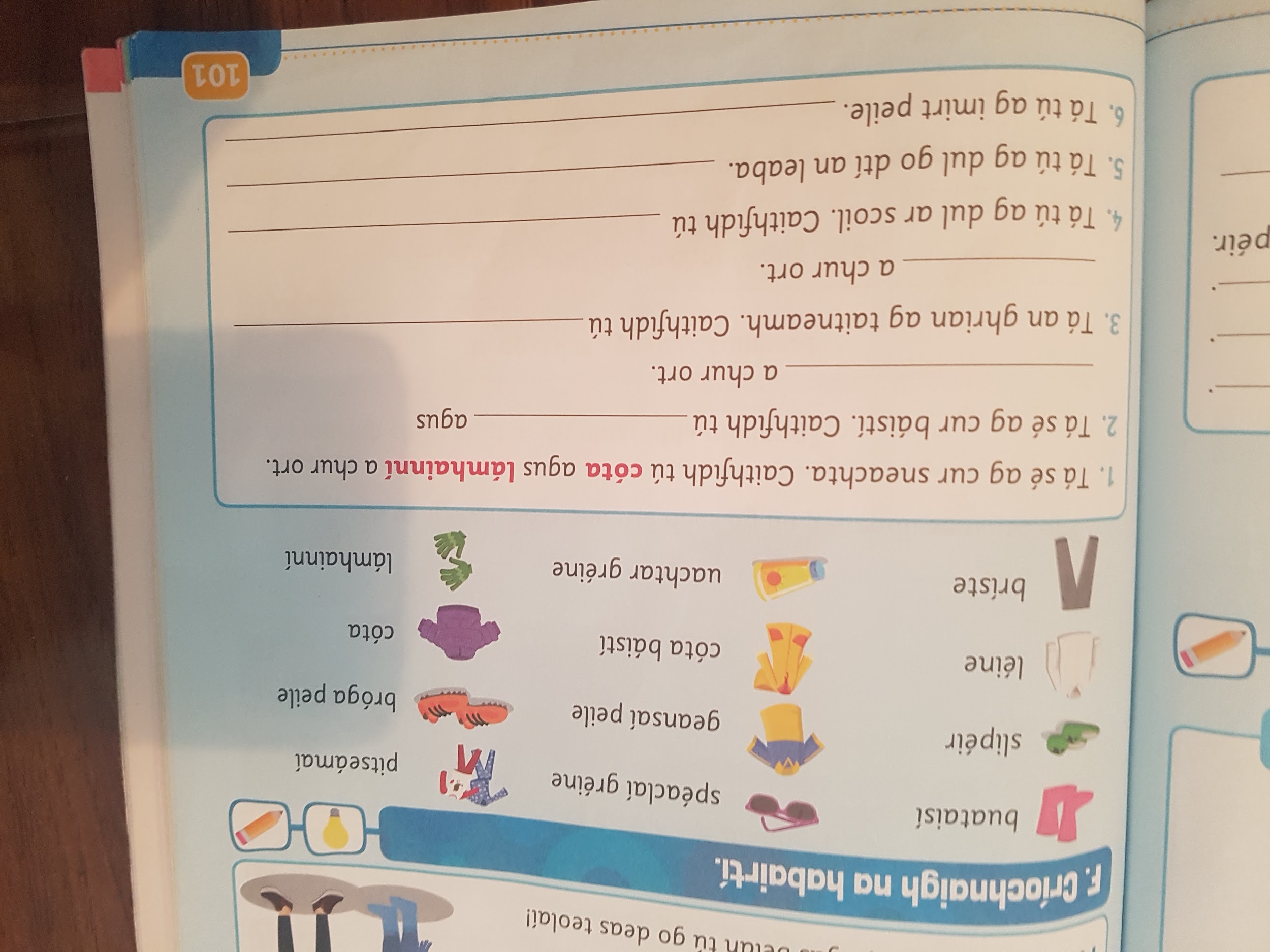 EnglishChoose your favourite book or a book that you have just read. Write a recommendation to the students in Citywest ETNS as to why they should read this book. Give at least 3 reasons as to why this book is a great book to read.You can include some of following titles:Book nameAuthorGenre( fiction, non-fiction, adventure story, animal story etc.)Character descriptionSetting descriptionIf you would like you could submit your book to the Citywest ETNS book club. 